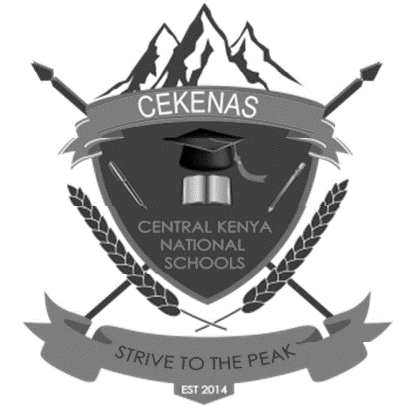 CEKENA END OF TERM TWO EXAMINATION 2022Kenya Certificate of Secondary Education (K.C.S.E)FORM FOUR232/3PHYSICSPAPER 3MARKING SCHEMEQuestion OneA	i) h =14.8±1.0cm1	iii) d = 4.3±0.2cm1	iv) t = C.E of h-d1	-C.E/Exactv) m =51.10±1.00g		1vi) D=2.43±0.02cm 2d.p mustvii) R=C.E  viii) 	C.S	C.E	4 s.f/ exact +unitB)	e) x=47of) yo=C.S          C.E 4 s.f or exactg) C.S	(4 sf/ exact)C)	b) U1=20.0±2.0	c) U2=80.5±2.0cm	d) C.E of d (exact subtraction U1-U2)1	e) Evaluation of M 4 sf or exact.1	C.S of M1	Evaluation of Ø 4 s.f or exact 1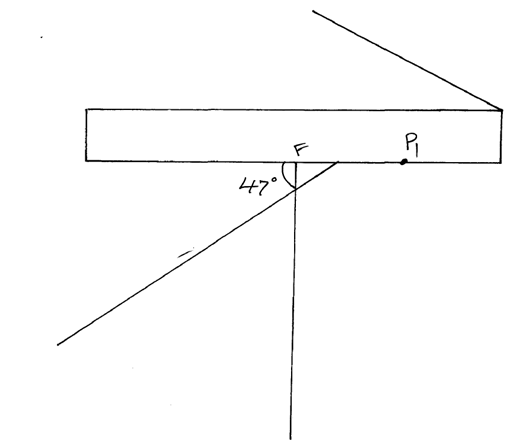 Question Twoi)	M=3.0±0.1viii)	iv)	A-1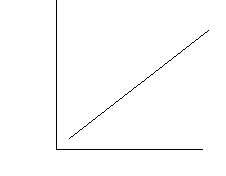 	S-1	P-2	C-1v)	m=	x=C.S/C.ELength L(m)0.10.20.30.40.50.60.70.8Current I(A)0.500.410.360.320.270.250.230.20Voltage V (V)0.61.01.251.51.61.71.81.85C.EC.E